ПРОЕКТ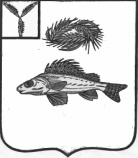   АДМИНИСТРАЦИЯЕРШОВСКОГО МУНИЦИПАЛЬНОГО РАЙОНА САРАТОВСКОЙ ОБЛАСТИПОСТАНОВЛЕНИЕот_______________________  № _________________________г. ЕршовОб утверждении порядка формирования, утверждения и ведения планов-графиков закупок товаров, работ, услуг для обеспечения муниципальных нужд В соответствии счастью 5 статьи 21 Федерального закона от 5 апреля 2013 года №44-ФЗ «О контрактной системе в сфере закупок товаров, работ, услуг для обеспечения государственных и муниципальных нужд»,   постановлением Правительства Российской Федерации от 5 июня 2015 г. №554 «О требованиях к формированию, утверждению и ведению плана-графика закупок товаров, работ, услуг для обеспечения нужд субъекта Российской Федерации и муниципальных нужд, а также о требованиях к форме плана-графика закупок товаров, работ, услуг» администрация Ершовского муниципального района постановляет:1. Утвердить Порядок формирования, утверждения и ведения планов-графиков закупок товаров, работ, услуг для обеспечения муниципальных нужд согласно приложению.2.Настоящее постановление подлежит размещению в единой информационной системе (www.zakupki.gov.ru) в течение 3  дней со дня его утверждения.3. Признать утратившим силу постановление администрации ЕМР от 26.12.2016г. №881 «Об утверждении порядка формирования, утверждения и ведения планов-графиков закупок товаров, работ, услуг для обеспечения муниципальных нужд».4. Контроль за исполнением настоящего постановления возложить на заместителя главы администрации Сучкову Л.И.Глава  администрации						С.А. ЗубрицкаяПриложение к постановлению администрации ЕМР№________ от __________2016г.Порядок формирования, утверждения и ведения планов-графиков закупок товаров, работ, услуг для обеспечения муниципальных нужд1. Настоящий документ устанавливает порядок  формирования, утверждения и ведения планов-графиков закупок товаров, работ, услуг для обеспечения муниципальных нужд (далее – Порядок) в соответствии с Федеральным законом от 5 апреля 2013 г. № 44-ФЗ «О контрактной системе в сфере закупок, товаров, работ, услуг для обеспечения государственных и муниципальных нужд» (далее – Федеральный закон).2. Планы-графики закупок утверждаются в течение 10 рабочих дней:а) муниципальными заказчиками, действующими от имени Ершовского района, - со дня доведения до соответствующего муниципального заказчика объема прав в денежном выражении на принятие и (или) исполнение обязательств в соответствии с бюджетным законодательством Российской Федерации;б) муниципальными бюджетными учреждениями, за исключением закупок, осуществляемых в соответствии с частями 2 и 6 статьи 15 Федерального закона, - со дня утверждения планов финансово-хозяйственной деятельности;в) муниципальными унитарными предприятиями, за исключением закупок, осуществляемых в соответствии с частями 2.1 и 6 статьи 15 Федерального закона, со дня утверждения плана (программы) финансово-хозяйственной деятельности унитарного предприятия;г) муниципальными автономными учреждениями, в случае, предусмотренном частью 4 статьи 15 Федерального закона, -  со дня заключения соглашений о предоставлении субсидий на осуществление капитальных вложений в объекты капитального строительства муниципальной собственности или приобретение объектов недвижимого имущества в муниципальную собственность (далее - субсидии). При этом в план-график закупок включаются только закупки, которые планируется осуществлять за счет субсидий;д) муниципальными бюджетными и автономными учреждениями, муниципальными унитарными предприятиями, осуществляющими закупки в рамках переданных им органами местного самоуправления полномочий  муниципального заказчика по заключению и исполнению от имени муниципального образования муниципальных контрактов от лица указанных органов, в случаях, предусмотренных частью 6 статьи 15 Федерального закона, - со дня доведения на соответствующий лицевой счет по переданным полномочиям объема прав в денежном выражении на принятие и (или) исполнение обязательств в соответствии с бюджетным законодательством Российской Федерации.3. Планы-графики закупок формируются Заказчиками, указанными в пункте 2 настоящего Порядка, ежегодно на очередной финансовый год в соответствии с планом закупок с учетом следующих положений:а) заказчики, указанные в подпункте «а» пункта 2 настоящего Порядка, в сроки, установленные главными распорядителями средств местного бюджета:формируют планы-графики закупок после внесения проекта решения о бюджетена очередной финансовый год на рассмотрение представительного органа муниципального образования,но не позднее десяти рабочих дней после дня официального опубликованиярешения оместном бюджете на очередной финансовый год;утверждают сформированные планы-графики закупок после их уточнения (при необходимости) и доведения до соответствующего муниципального заказчика объема прав в денежном выражении на принятие и (или) исполнение обязательств в соответствии с бюджетным законодательством Российской Федерации;б) заказчики, указанные в подпункте «б» пункта 2 настоящего Порядка, - в сроки, установленные органами, осуществляющими функции и полномочия их учредителя:формируют планы-графики закупок после внесения проекта решения о бюджете на очередной финансовый год на рассмотрение представительного органа муниципального образования,но не позднее десяти рабочих дней после дня официального опубликования решения о местном бюджете на очередной финансовый год;утверждают планы-графики закупок после их уточнения (при необходимости) и утверждения планов финансово-хозяйственной деятельности;в) заказчики, указанные в подпункте «в» пункта 2 настоящего Порядка:формируют планы-графики закупок при планировании в соответствии с законодательством Российской Федерации их финансово-хозяйственной деятельности;уточняют при необходимости планы-графики закупок, после их уточнения и утверждения плана (программы) финансово-хозяйственной деятельности предприятия утверждают планы-графики закупок в срок, установленный пунктом 2 настоящих требований;г) заказчики, указанные в подпункте «г» пункта 2 настоящего Порядка:формируют планы-графики закупок после внесения проекта решения о бюджете на очередной финансовый год на рассмотрение представительного органа муниципального образования;утверждают планы-графики закупок после их уточнения (при необходимости) и заключения соглашений о предоставлении субсидий;д) заказчики, указанные в подпункте «д» пункта 3 настоящего Порядка:формируют планы-графики закупок после внесения проекта решения о местном бюджете на очередной финансовый год на рассмотрение представительного органа муниципального образования;утверждают планы-графики закупок после их уточнения (при необходимости) и заключения соглашений о передаче указанным юридическим лицам соответствующими муниципальными органами, являющимися муниципальнымизаказчиками, полномочий муниципальногозаказчика на заключение и исполнение муниципальных контрактов от лица указанных органов.4. Формирование, утверждение и ведение планов-графиков закупок юридическими лицами, указанными в подпункте "д" пункта 2 настоящего Порядка, осуществляются от лица органов местного самоуправления передавших этим заказчикам свои полномочия.5. В планы-графики закупок включается перечень товаров, работ, услуг, закупка которых осуществляется путем проведения конкурса (открытого конкурса, конкурса с ограниченным участием, двухэтапного конкурса, закрытого конкурса, закрытого конкурса с ограниченным участием, закрытого двухэтапного конкурса), аукциона (аукциона в электронной форме, закрытого аукциона), запроса котировок, запроса предложений, закупки у единственного поставщика (исполнителя, подрядчика), а также путем определения поставщика (подрядчика, исполнителя) способом, устанавливаемым Правительством Российской Федерации в соответствии со статьей 111 Федерального закона.6. В случае, если определение поставщиков (подрядчиков, исполнителей) для заказчиков, указанных в пункте 2 настоящего Порядка, осуществляется уполномоченным органом или уполномоченным учреждением, то формирование планов-графиков закупок осуществляется с учетом порядка взаимодействия указанных заказчиков с уполномоченным органом,уполномоченным учреждением в сфере закупок товаров, работ, услуг для обеспечения муниципальныхнужд. 7. В планы-графики закупок включается информация о закупках, об осуществлении которых размещаются извещения либо направляются приглашения принять участие в определении поставщика (подрядчика, исполнителя) в установленных Федеральным законом случаях в течение года, на который утвержден план-график закупок, а также о закупках у единственного поставщика (подрядчика, исполнителя), контракты с которым планируются к заключению в течение года, на который утвержден план-график закупок.8. В случае если период осуществления закупки, включаемой в план-график закупок заказчиков, указанных в пункте 2 настоящего Порядка, в соответствии с бюджетным законодательством Российской Федерации превышает срок, на который утверждается план-график закупок, в план-график закупок также включаются сведения о закупке на весь срок исполнения контракта.9. Информация, включаемая в план-график закупок, должна соответствовать показателям плана закупок, в том числе:а) соответствие включаемых в план-график закупок идентификационных кодов закупок идентификационному коду закупки, включенному в план закупок;б) соответствие включаемой в план-график закупок информации о начальных (максимальных) ценах контрактов, ценах контрактов, заключаемых с единственным поставщиком (подрядчиком, исполнителем), и об объемах финансового обеспечения (планируемых платежей) для осуществления закупок на соответствующий финансовый год включенной в план закупок информации об объеме финансового обеспечения (планируемых платежей) для осуществления закупки на соответствующий финансовый год.10. Планы-графики закупок формируются в виде единого документа с учетом требований к форме плана-графика закупок товаров, работ, услуг, утвержденных постановлением Правительства Российской Федерации от 5 июня 2015 г. №554.11. Планы-графики закупок содержат приложения, содержащие обоснования в отношении каждого объекта закупки, подготовленные в порядке, установленном Правительством Российской Федерации в соответствии с частью 7 статьи 18 Федерального закона, в том числе:обоснование начальной (максимальной) цены контракта или цены контракта, заключаемого с единственным поставщиком (подрядчиком, исполнителем), определяемых в соответствии со статьей 22 Федерального закона;обоснование способа определения поставщика (подрядчика, исполнителя) в соответствии с главой 3 Федерального закона, в том числе дополнительные требования к участникам закупки (при наличии таких требований), установленные в соответствии с частью 2 статьи 31 Федерального закона.12. Внесение изменений в планы-графики закупок осуществляется в случаях и в сроки, предусмотренные Федеральным законом и постановлением Правительства Российской Федерации от 5 июня 2015 г. № 554 «О требованиях к формированию, утверждению и ведению плана-графика закупок товаров, работ, услуг для обеспечения нужд субъекта Российской Федерации и муниципальных нужд, а также о требованиях к форме плана-графика закупок товаров, работ, услуг».13. В соответствии с Федеральным законом утвержденные заказчиками, указанными в пункте 2 настоящего Порядка, планы-графики закупок и внесенные в них изменения в течение трех рабочих дней с даты утверждения или изменения таких планов-графиков закупок, за исключением сведений, составляющих государственную тайну, подлежат размещению в единой информационной системе в сфере закупок.